大同大學餐廳膳食衛生檢查結果檢查時間:111年11月25日(星期五)上午0900-1100時檢查人員:連靜慧營養師、鄭凌憶經理、王信又經理缺失項目: 上週(11月18日)衛生檢查缺失複查，請參閱表1。上週(11月18日)衛生檢查缺失複查和改善狀況照片，請參閱表2。本週個別餐廳缺失統計表，請參閱表3。本週個別餐廳缺失照片，請參閱表4。本週熱藏食物中心溫度檢測照片記錄，請參閱記錄表5。表1. 上週缺失統計表表2.上週檢查缺失改善照片表3.本週個別餐廳缺失統計表表4.本週檢查缺失照片5.本週熱藏食物中心溫度檢測照片記錄敬陳總務長餐廳作業場所衛生管理複檢從業人員衛生管理複檢驗收及儲存衛生管理複檢其他複檢尚志尚志自助餐/中央廚房1.烘碗機上方不潔2.打菜檯桌面黏黏的3.裝調味料的不銹鋼盤不潔okokok尚志真元氣滷味冷凍庫食材需完整覆蓋ok尚志小綿羊快餐白糖需標示品名和有效日期ok自主衛生表單未填寫完整ok尚志日膳食堂1.分裝調味料需標示品名和有效日期2.冷凍庫內食材需標示入庫或有效日期×ok尚志壹而美分裝醬料需標示品名和有效日期ok尚志OA咖啡茶飲濾心不潔請更換ok經營欣聖自助餐/中央廚房乾料庫房濕度>60%,建議使用除濕機2.分裝調味料需標示品名和有效日期Ok×請增加食材驗收表單和食品添加物使用表單×經營99早餐經營玉福滷味經營想點經營陳記經營八方雲集欣聖自助餐/中央廚房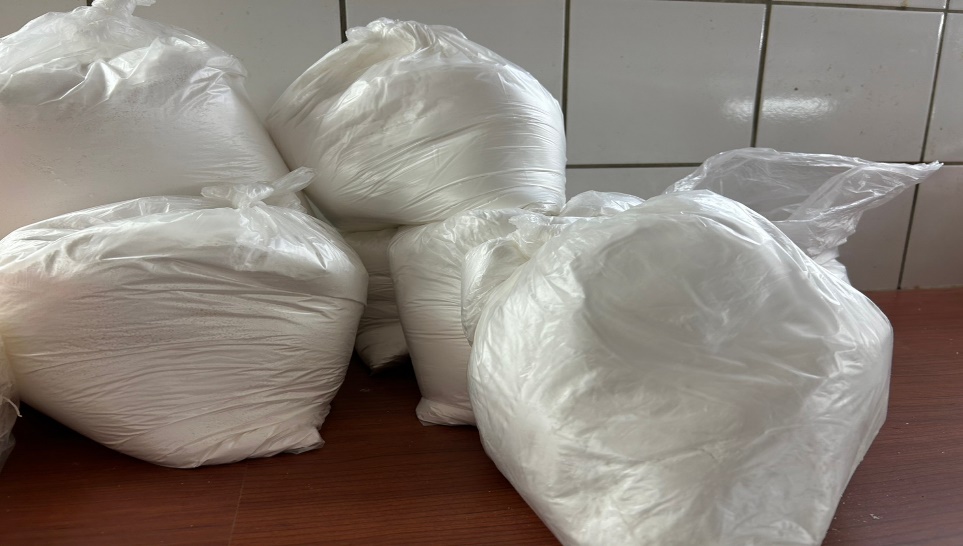 分裝調味料需標示品名和有效日期(未改善)欣聖自助餐/中央廚房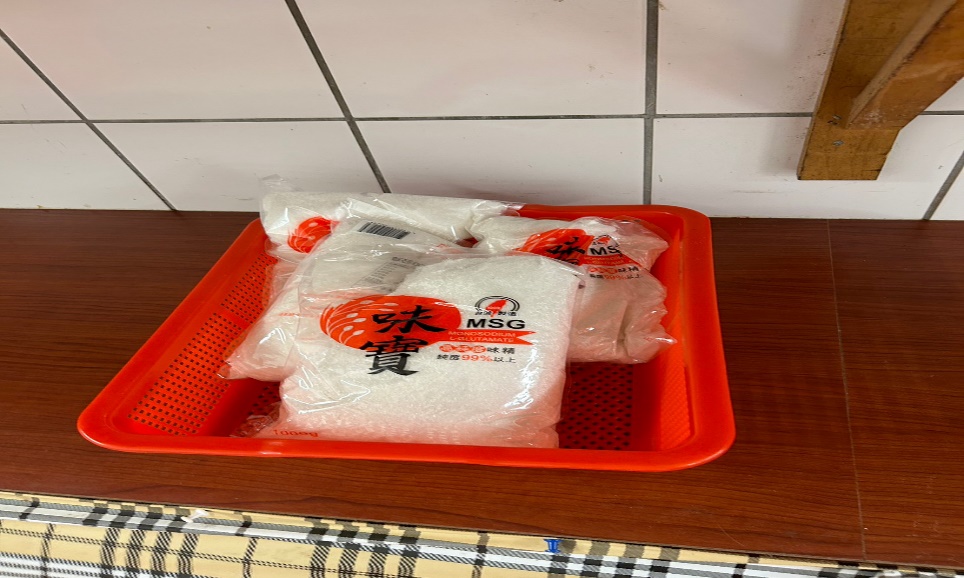 食品添加物使用表單(未改善)日膳食堂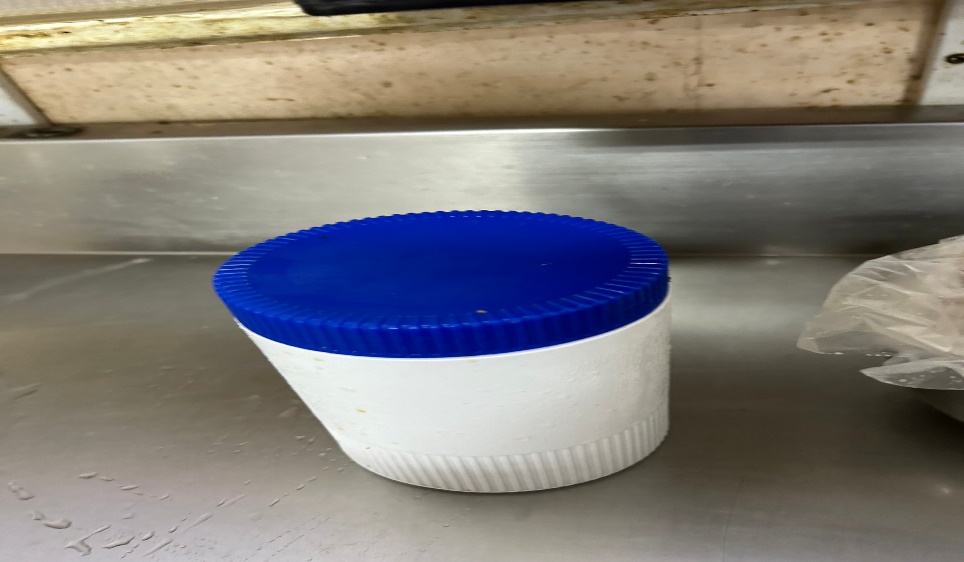 分裝調味料需標示品名和有效日期(部分未已改善)尚志自助餐/中央廚房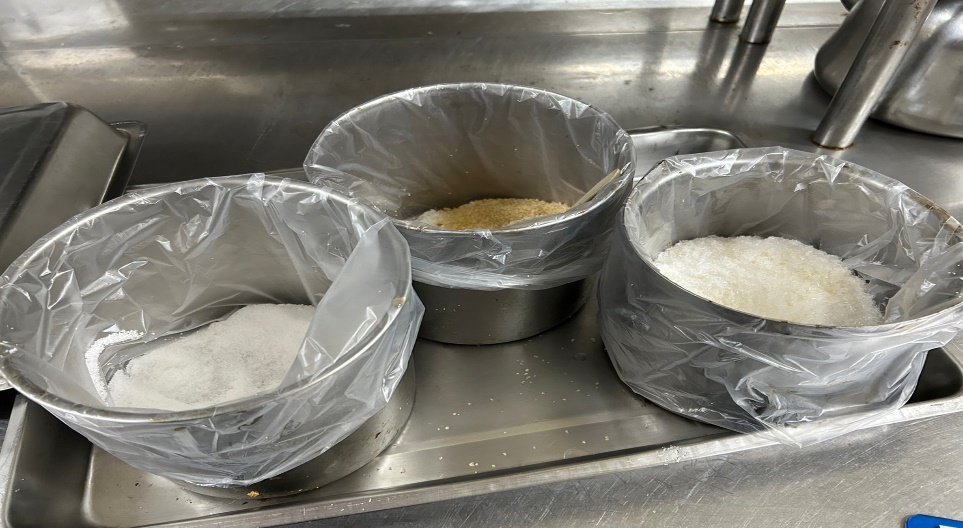 裝調味料的不銹鋼盤不潔(已改善)尚志自助餐/中央廚房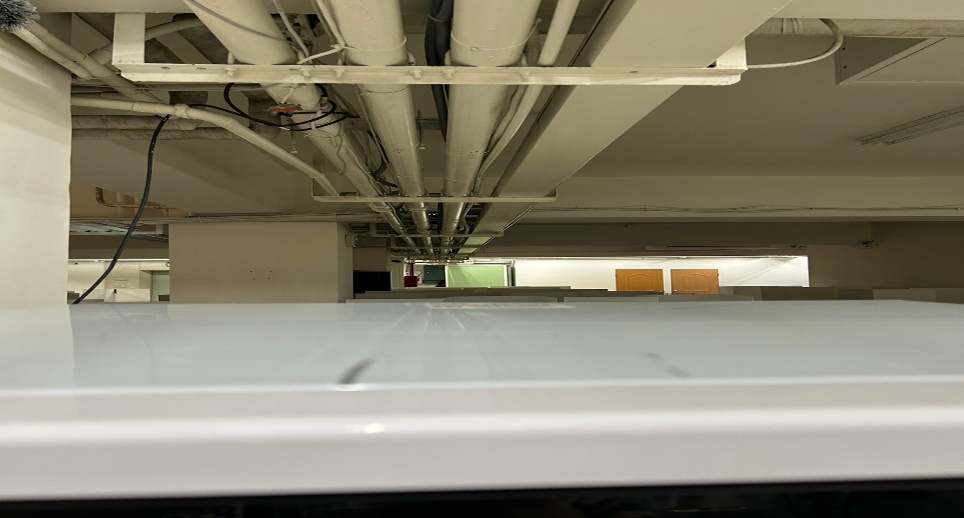 烘碗機上方不潔(已改善)尚志自助餐/中央廚房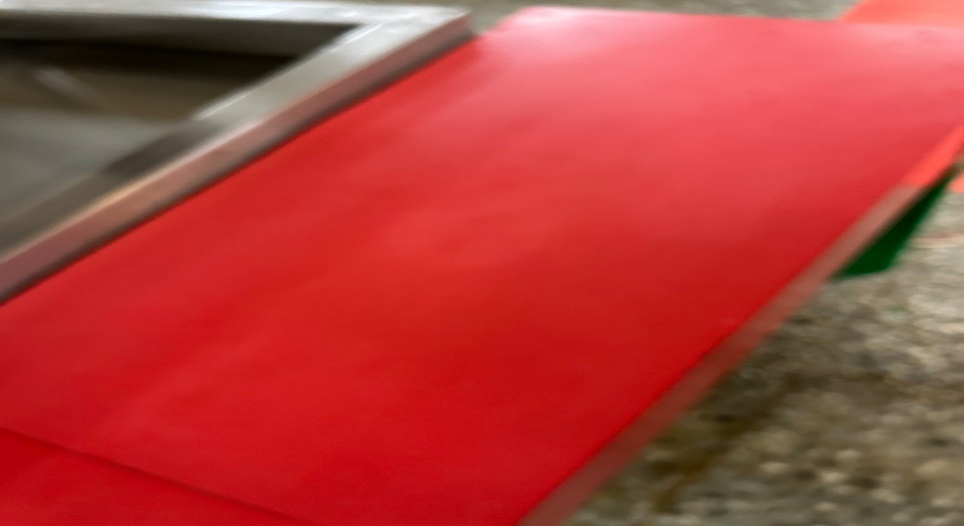 打菜檯桌面黏黏的(已現場改善)日膳食堂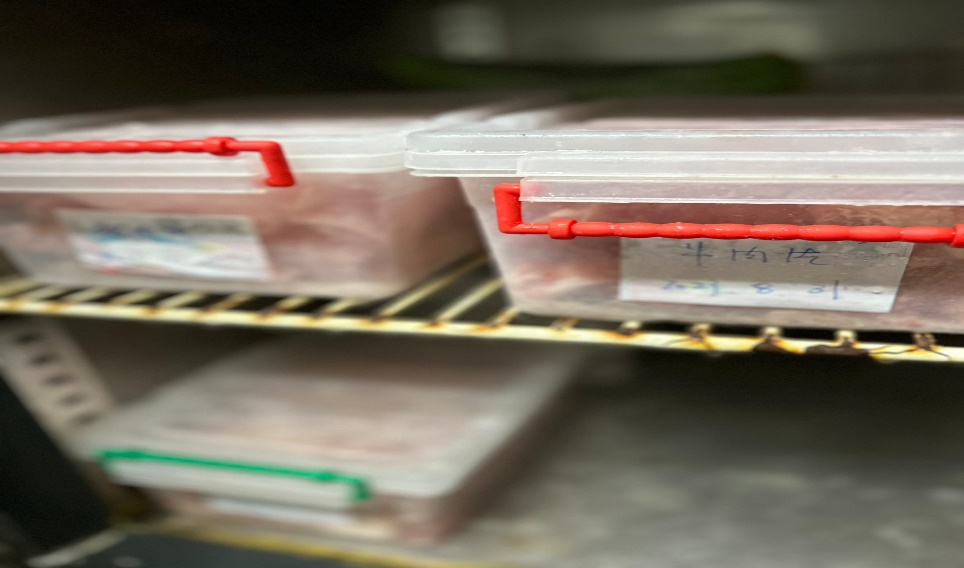 冷凍庫內食材需標示入庫或有效日期(已改善)OA咖啡茶飲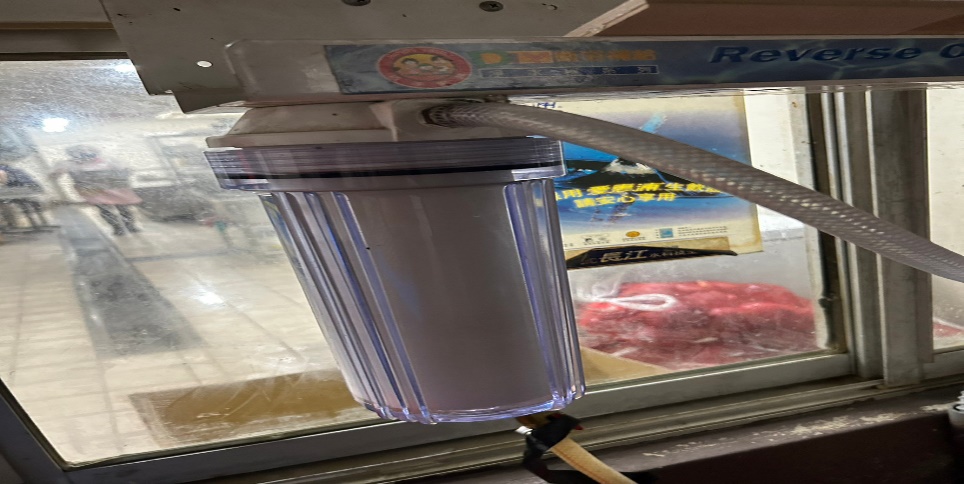 濾心不潔請更換(已改善)壹而美早餐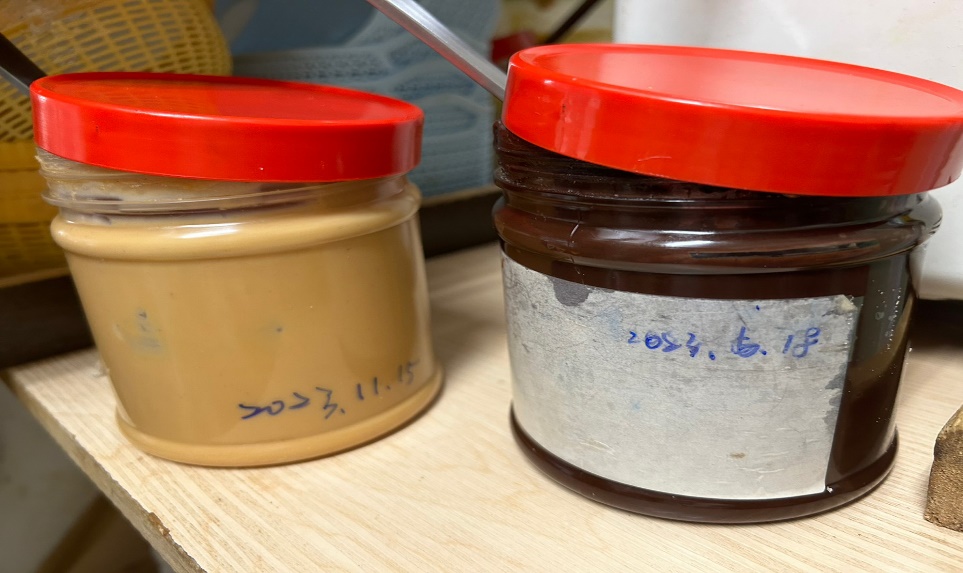 分裝醬料需標示品名和有效日期(已改善)小綿羊快餐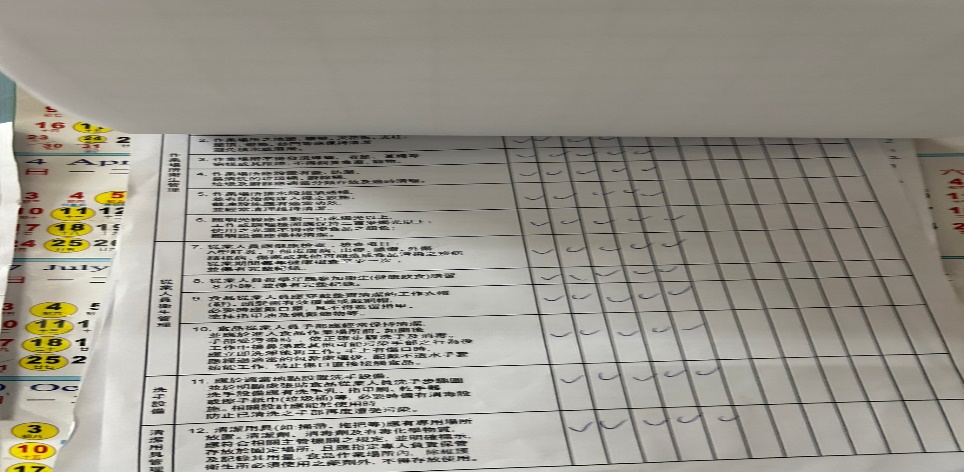 自主衛生表單未填寫完整(已改善)餐廳作業場所衛生管理從業人員衛生管理驗收及儲存衛生管理其他尚志尚志自助餐/中央廚房電鍋蓋不潔放在冷藏庫內食材需加蓋尚志真元氣滷味尚志小綿羊快餐尚志日膳食堂白米桶需墊高味精請放置於專區或籃子內尚志壹而美早餐油膏有效日期需更新尚志OA咖啡茶飲經營欣聖自助餐/中央廚房打菜檯請擦拭乾淨生熟食請分開放置遠一點，避免交叉污染經營99早餐經營玉福滷味冷凍庫門面不潔經營想點茶包需標示有效日期經營陳記咖哩鐵板經營八方雲集尚志自助餐/中央廚房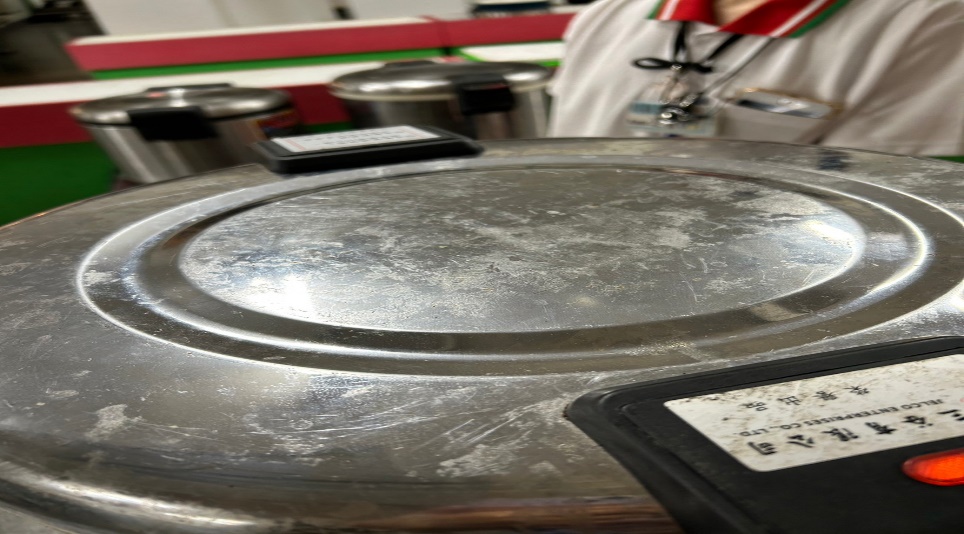 電鍋蓋不潔尚志自助餐/中央廚房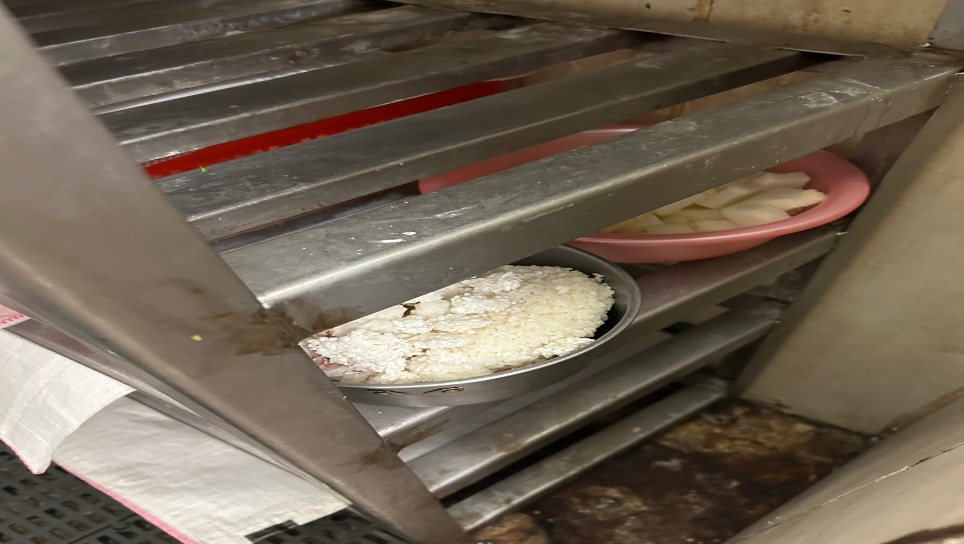 放在冷藏庫內食材需加蓋日膳食堂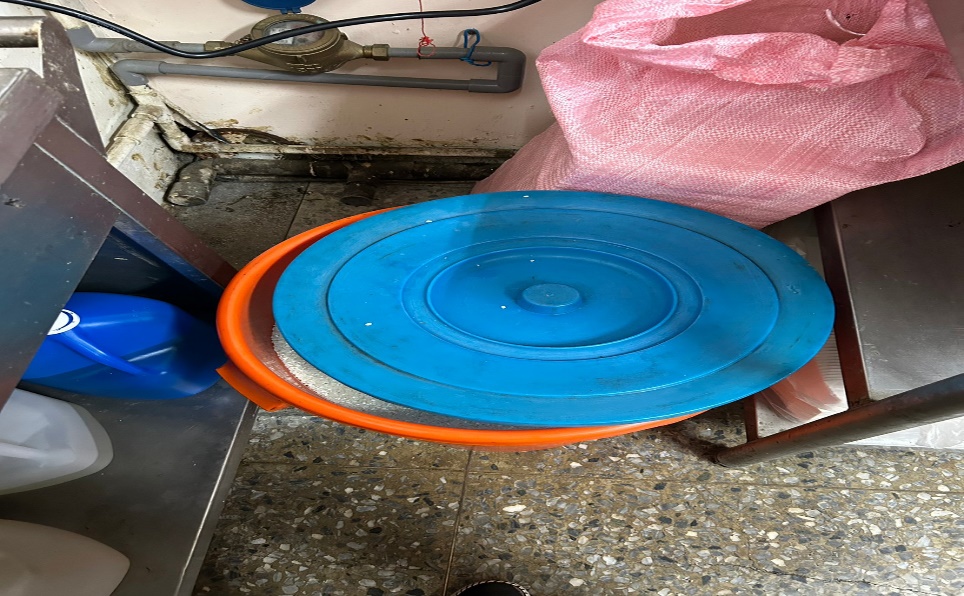 白米桶需墊高日膳食堂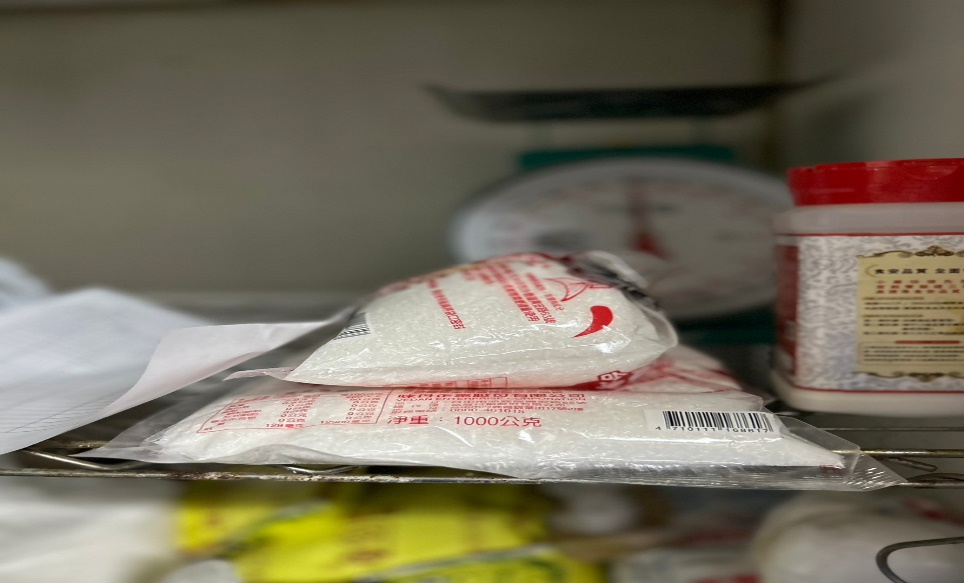 味精請放置於專區或籃子內欣聖自助餐/中央廚房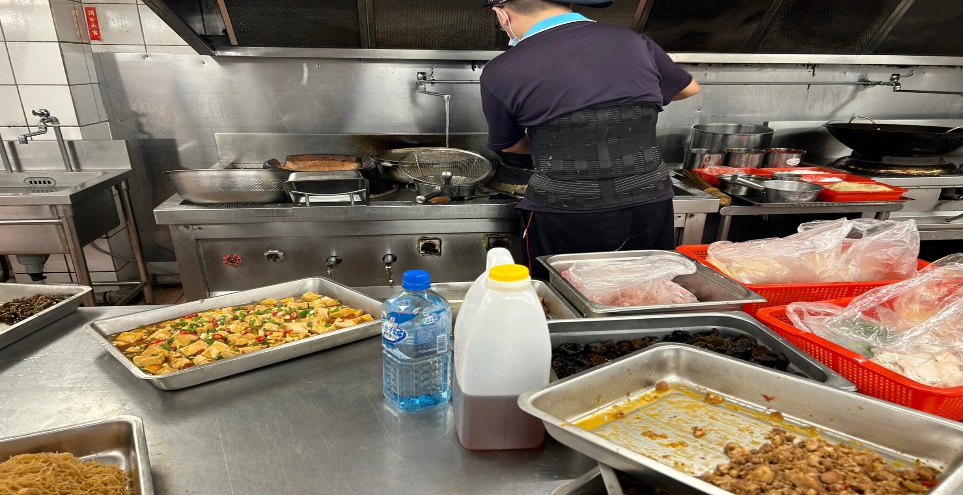 生熟食請分開放置遠一點，避免交叉污染欣聖自助餐/中央廚房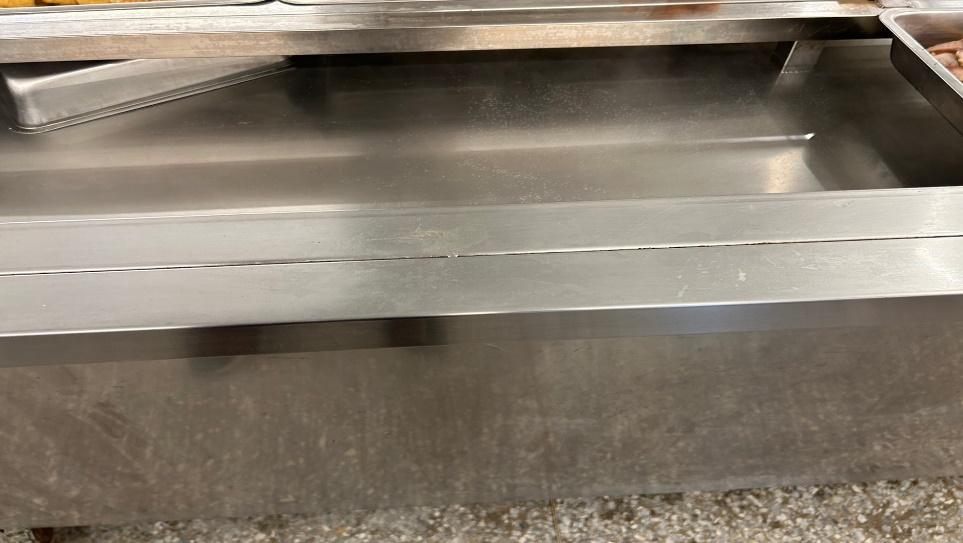 打菜檯請擦拭乾淨壹而美早餐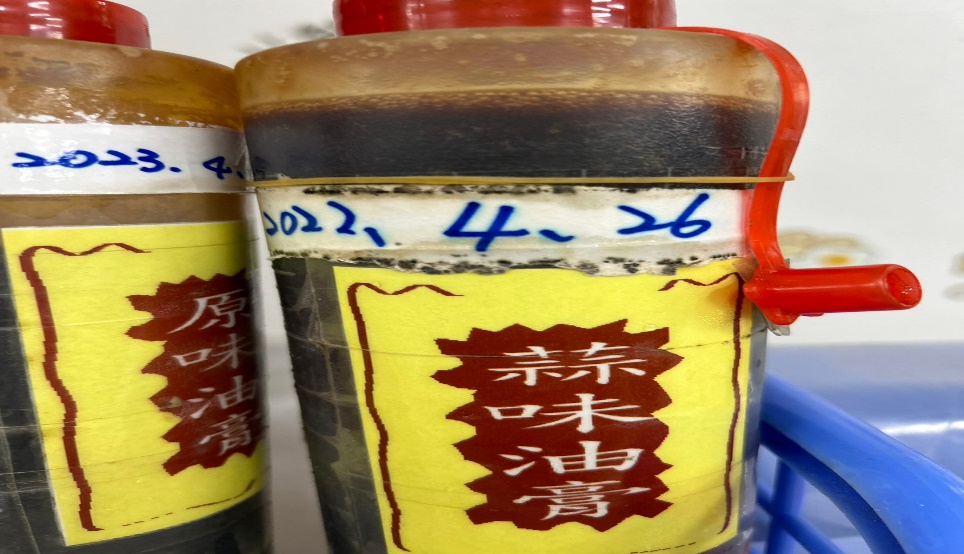 油膏有效日期需更新想點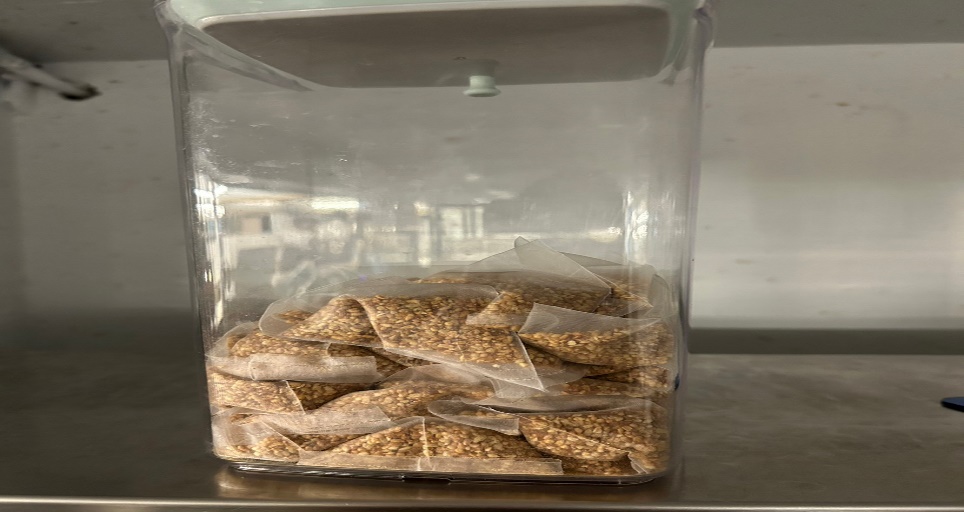 茶包需標示有效日期想點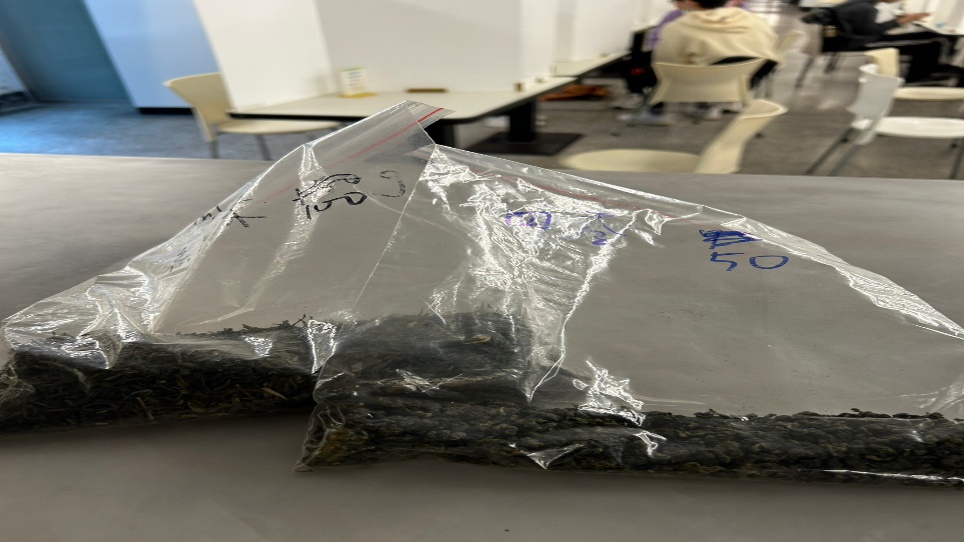 茶包需標示有效日期玉福滷味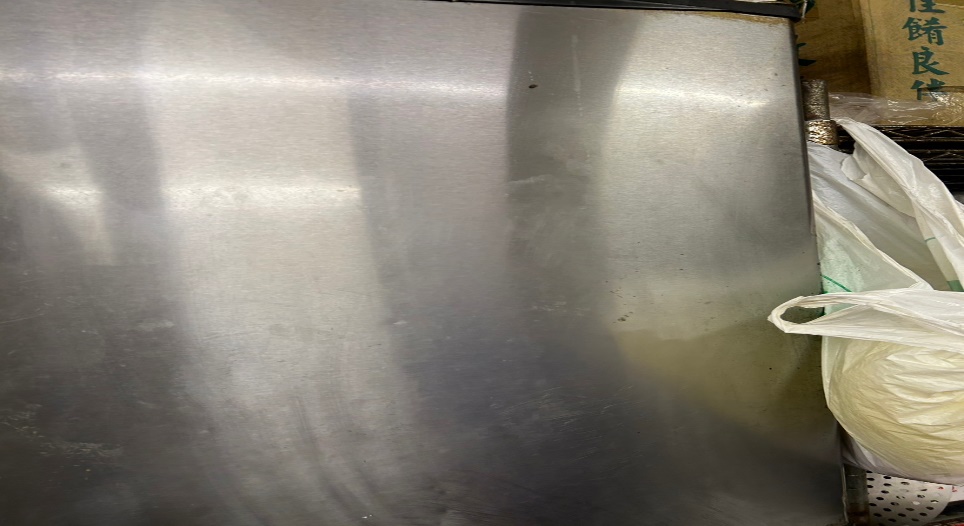 冷凍庫門面不潔餐廳/菜餚照片中心溫度尚志自助餐/中央廚房炒肉絲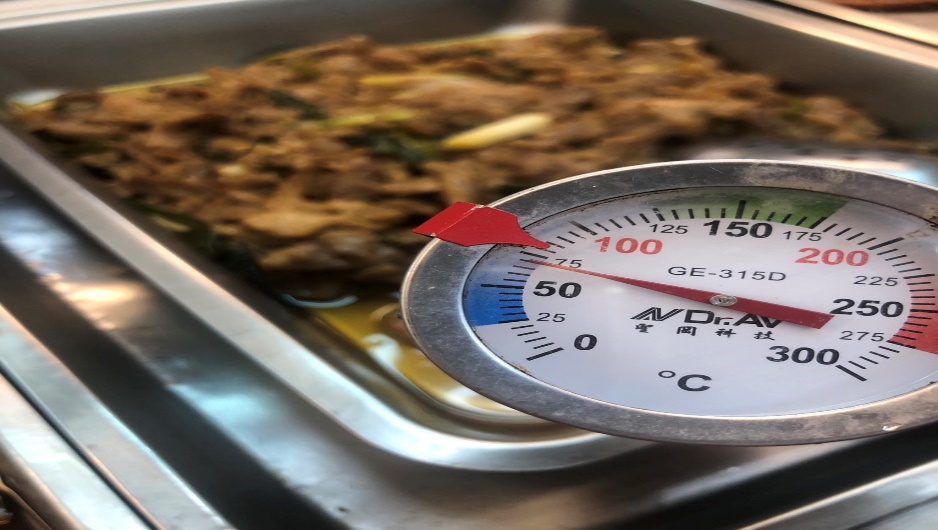 70℃ 承辦人總務處組長總務長